			Hope Foundation’s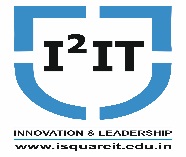 International Institute of Information Technology,Hinjawadi, Pune – 411057Department of Information TechnologyActivity ReportAdd On CourseAcademic Year: 2020 - 2021Name of Event:Add On CourseTopic:“ 2D & 3D Animation”Date & Time of Conduction: 10/10/2020 to 13/10/2020 9:00 AM to 2:00 PM Venue:International Institute of Information Technology, PuneCoordinator:Prof. Keshav TambreNumber of Participants:100Activity Description in Nutshell: Due to the Covid-19 pandemic, the Add on Course was conducted through online mode (Google meet). The link is shared with all the students.. Mr. Santosh Kumar was the resource person for the Course. He has a total of 20 years of industry experience.. In his talk, he emphasized the importance of animation concepts & its implementation to model the real world problems. The resource person has cleared all doubts/queries asked by the students. The event ended with a vote of thanks. As per the feedback received from the students, it was a very good learning experience,  this course helped them in their understanding of the how animations done in the real time applicatioins.